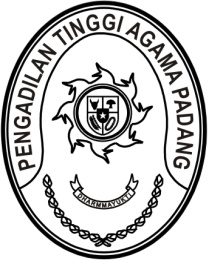 MAHKAMAH AGUNG REPUBLIK INDONESIADIREKTORAT JENDERAL BADAN PERADILAN AGAMAPENGADILAN TINGGI AGAMA PADANGJalan By Pass KM 24, Batipuh Panjang, Koto TangahKota Padang, Sumatera Barat 25171 www.pta-padang.go.id, admin@pta-padang.go.idNomor	:	2712/KPTA.W3-A /KP4.1.3/X/2023	10 Oktober 2023Lampiran	:	1 (satu) berkasHal	:	Permohonan Pindah Tugas		Yusra Hayati, A.Md.Ak.Yth. Sekretaris Mahkamah Agung RIAssalamu’alaikum Wr. Wb.Bersama ini kami teruskan permohonan pindah tugas Sdr. Yusra Hayati, A.Md.Ak., NIP. 199505302022032004, Pangkat/Gol. Ruang Pengatur (II/c), jabatan Pengelola Barang Milik Negara pada Pengadilan Agama Sukabumi Kelas IB dalam wilayah hukum Pengadilan Tinggi Agama Bandung yang mengajukan pindah tugas ke lingkungan Pengadilan Tinggi Agama Padang, dan setelah mempertimbangkan rekomendasi Tim Baperjakat Pengadilan Tinggi Agama Padang pada tanggal 4 Oktober 2023, Nomor 11/BAPERJAKAT-PTA/X/2023, kami dapat menyetujui permohonan pindah yang bersangkutan untuk mengisi formasi jabatan Pengelola Barang Milik Negara pada Pengadilan Agama Padang Kelas IA.Sebagai bahan pertimbangan untuk proses kepindahan tersebut, terlampir kami kirimkan sebagai berikut: 1.	Surat permohonan mutasi dari yang bersangkutan;2.	Surat persetujuan pindah dari Ketua Pengadilan Tinggi Agama Bandung;3.	Surat persetujuan pindah dari Ketua Pengadilan Agama Sukabumi Kelas IB; 4.	Surat pernyataan bersedia pindah tugas dengan biaya sendiri;5.	Surat pernyataan tidak sedang menjalani proses pidana dan/atau disiplin tingkat sedang atau berat;6.	Foto kopi SK CPNS;7.	Foto kopi SK PNS;8.	Foto kopi SK Jabatan terakhir;9.	Foto kopi SKP 2 (dua) tahun terakhir;Demikian kami sampaikan, atas perkenan Bapak diucapkan terima kasihWassalamKetua,Dr. Drs. H. Pelmizar, M.H.I.Tembusan:1. Plt. Direktur Jenderal Badan Peradilan Agama Mahkamah Agung RI;2. Ketua Pengadilan Tinggi Agama Bandung;3. Ketua Pengadilan Agama Sukabumi Kelas IB.